IImperial Acts Adopting Act 1844Portfolio:Attorney GeneralAgency:Department of JusticeImperial Acts Adopting Act 18441844 (7 Vict. No. 13)30 May 184430 May 1844Statute Law Revision Act 1970 s. 31970/01029 Apr 197029 Apr 1970Reprinted as at 26 Oct 1999 Reprinted as at 26 Oct 1999 Reprinted as at 26 Oct 1999 Reprinted as at 26 Oct 1999 Statutes (Repeals) Act 2014 s. 14(1)(c) & (d)2014/0323 Dec 20144 Dec 2014 (see s. 2(b))[Some of the Imperial Acts adopted by this Act have been repealed in so far as they were a part of the law of WA. For more detail see the above reprint and the notes in it.]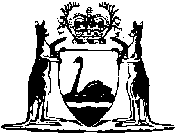 